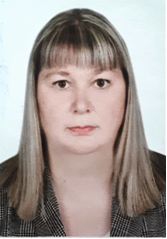 Желибо Татьяна ВитальевнаНаправление подготовки: 05.06.01 Науки о ЗемлеФорма обучения: очнаяСрок получения образования по программе: 3 годаСпециальность:Период обучения: 01.09.2020 г. по 31.08.2023 гНаучный руководитель: Помазкова Надежда Викторовна, к.г.н.,н.с. лаборатории эколого-экономических исследованийПриказ об утверждении научного руководителя: № 49 от 19 августа 2020 гЛаборатория: лаборатория географии и регионального природопользованияЗанимаемая должность:инженерПриказ о зачислении в аспирантуру№ 49 от 19 августа 2020 гТема научного исследования (на русском языке): «Восстановление высокогорных экосистем на территориях нарушенных в результате разработки Удоканского месторождения медиТема научного исследования (на английском языке): "Restoration of high-mountain ecosystems in the territories disturbed by the development of the Udokan copper DepositПриказ об утверждении темы научно-квалификационной работы (диссертации) № 09 от « 14  октября 2020 гПерсональные идентификационные коды автора: «Researcher ID: _AAZ-4061-2020 ______Scopus Author ID: ___57218939392_____SPIN-код РИНЦ:  6937-3320___________Дата и место рождения (указать, как в паспорте): 07.07.1978, с.Хохотуй, Петровск-Забайкальского района Читинской области_Гражданство:  РФОбразование (указать годы обучения, ВУЗ, специальность): 1998-2003, Сибирский государственный технологический университет, г.Красноярск, «Лесное и лесопарковое хозяйствоВоинская обязанность: нет Личные качества (перечислить не менее пяти личных качеств): аналитический склад ума, дисциплинированность, внимательность, инициативность, ориентированность на достижение цели, порядочность, самостоятельность, целеустремленность, творческий подход к поставленным задачамСписок публикаций: Научные труды: Pomazkova N.V., Zhelibo T.V. Compensatory transplantation (Rhododendron aureum Georgi) as an element of conservation (restoration) of ecosystems of the north. /IOP Conference Series // Earth and Environmental Science, Volume 629, Environmental transformation and sustainable development in Asian region 8-10 September 2020, Irkutsk, Russian Federation.  DOI: 10.1134/S0001433820120518 https://iopscience.iop.org/article/10.1088/1755-1315/629/1/012078/pdfРодионова Н.В., Вахнина И.Л., Желибо Т.В. Оценка динамики послепожарного состояния растительности на территории Ивано-Арахлейского природного парка (Забайкальский край) по радарным и оптическим данным спутников Sentinel 1/2 // Исследование Земли из космоса. 2020. № 3. С. 14-25. DOI: 10.31857/S0205961420030045	https://www.elibrary.ru/download/elibrary_42995018_60109689.pdf Статья переведена Rodionova, N.V., Vakhnina, I.L., Zhelibo, T.V Determining the Post-Fire State of Vegetation on the Territory of Ivano–Arakhley Nature Park (Zabaikal’sky Krai) Using Radar Sentinel 1 and Optical Sentinel 2 DataIzvestiya - Atmospheric and Ocean Physics, 2020, 56(12), стр. 1482–1491. DOI:10.1134/S0001433820120518https://link.springer.com/article/10.1134%2FS0001433820120518Желибо Т.В., Банщикова Е.А., Вахнина И.Л. Оценка формирования растительного покрова рекультивированных территорий золошлакоотваловых отходов Читинской ТЭЦ-1 // Научный журнал Российского НИИ проблем мелиорации. 2020. № 3 (39). С. 106-122. DOI: 10.31774/2222-1816-2020-3-106-122https://www.elibrary.ru/download/elibrary_43828673_23354928.pdf Банщикова Е.А., Вахнина И.Л., Желибо Т.В. Saposhnikovia divaricata (TURCZ.) Schischkin в степях юго-восточного Забайкалья // Проблемы ботаники Южной Сибири и Монголии. 2020. № 19-1. С. 87-92. DOI: 10.14258/pbssm.2020018https://www.elibrary.ru/download/elibrary_43784660_30743234.pdf В.П. Макаров, О.Ф. Малых, И.В. Горбунов, Л.Н. Пак, Ю.В. Зима, Е.А. Банщикова, Т.В. Желибо Влияние пожаров на флористическое разнообразие сосновых лесов Восточного Забайкалья // Известия высших учебных заведений. Лесной журнал. 2019. № 1 (367). С. 77-86. DOI:10.17238/issn0536-1036.2019.1.77 https://www.elibrary.ru/download/elibrary_36949912_42817208.pdf Та же самая статья переведена :Makarov V.P., Malykh OF.F., Gorbunov I.V., Pak L.N., Zima Yu.V., Banschikova E.A., Zhelibo T.V. The influence of fires on the floristic diversity of the pine forests of Eastern Transbaikalia // News of higher educational institutions. Forest Journal. 2019. № 1 (367). p. 77-86. DOI: 10.17238 / issn0536-1036.2019.1.77. http://lesnoizhurnal.ru/upload/iblock/8e1/77_86.pdf Макаров В.П., Неслухов А.Д., Пак Л.Н., Желибо Т.В., Банщикова Е.А. Флористический состав кедровых лесов Национального парка «Чикой в бассейне р. Аца // Вестник Бурятской государственной сельскохозяйственной академии им. В.Р. Филиппова. 2016. № 2 (43). С.79-85. https://www.elibrary.ru/download/elibrary_26178049_62990853.pdf Макаров В.П., Малых О.Ф., Горбунов И.В., Пак Л.Н., Желибо Т.В., Банщикова Е.А. Состояние и естественное возобновление сосновых лесов после пожаров в пригородной зоне г. Читы // Успехи современного естествознания. 2016. № 10. С. 79-83.https://www.elibrary.ru/download/elibrary_27179230_58706185.pdf Горбунов И.В., Зима Ю.В., Банщикова Е.А., Желибо Т.В., Пак Л.Н. Динамика состояния лиственничных лесов Забайкалья // Успехи современного естествознания. 2016. № 11-2. С. 286-290.https://www.elibrary.ru/download/elibrary_27430433_25861184.pdf Макаров В.П., Неслухов А.Д., Пак Л.Н., Желибо Т.В., Банщикова Е.А. Флора травянистых растительных сообществ Национального парка «Чикой в бассейне р. Аца / Проблемы ботаники южной Сибири и Монголии // Сборник научных статей по материалам XV международной научно-практической конференции (г. Барнаул, 23-26 мая 2016 г.), г. Барнаул: Концепт. 2016. С. 355-359.http://journal.asu.ru/bpssm/issue/view/329/%D0%9F%D1%80%D0%BE%D0%B1%D0%BB%D0%B5%D0%BC%D1%8B%20%D0%B1%D0%BE%D1%82%D0%B0%D0%BD%D0%B8%D0%BA%D0%B8%20%E2%84%9615%282016%29 Макаров В.П., Помазкова Н.В., Желибо Т.В. Новые местонахождения Calypso bulbosa (L.) Оakes и Epipogium aphyllum (F. W. Schmidt) SW. в Забайкальском крае // Ученые записки Забайкальского государственного гуманитарно-педагогического университета им. Н.Г. Чернышевского. 2012. № 1 (42). С. 18-24. https://elibrary.ru/download/elibrary_17664483_83154885.pdf Макаров В.П., Малых О.Ф., Захаров А.А., Желибо Т.В Полиморфизм лиственницы в бассейне р. Хилок (Восточное Забайкалье) // Вестник КрасГАУ. 2010. № 7 (46). С. 71-77. https://elibrary.ru/download/elibrary_15112424_65237557.pdf Участие в конференциях, сертификаты:Pomazkova N.V., Zhelibo T.V. Сompensatory transplantation (Rododendron aurum Georgi) as an element of conservation (restoration) of ecosystems of the north. / International scientific Conference // Environmental transformation and sustainable development in the Asian region Irkutsk: Sochava Institute of Geography SB RAS, 2020. С. 120. https://www.elibrary.ru/download/elibrary_44325597_72422616.pdf 2.	 Родионова Н.В., Вахнина И.Л., Желибо Т.В. Оценка динамики послепожарного состояния растительности на территории Ивано-Арахлейского природного парка (Забайкальский край) по радарным и оптическим данным спутников Sentinel 1/2. / Всероссийские открытые Армандовские чтения // Современные проблемы дистанционного зондирования, радиолокации, распространения и дифракции волн. материалы Всероссийской открытой научной конференции. Научный совет ОФН РАН по распространению радиоволн; Муромский институт (филиал) ФГБОУ ВО «Владимирский государственный университет имени Александра Григорьевича и Николая Григорьевича Столетовых. Муром, 2020. С. 150-162.https://www.elibrary.ru/download/elibrary_43884517_68633706.pdf 3.	 Родионова Н.В., Вахнина И.Л., Желибо Т.В. Оценка динамики послепожарного состояния растительности на территории Ивано-Арахлейского природного парка (Забайкальский край) по радарным и оптическим данным спутников Sentinel 1/2 / Информационные технологии и нанотехнологии (ИТНТ-2020) // Сборник трудов по материалам VI Международной конференции и молодежной школы. В 4-х томах. Под редакцией В.В. Мясникова. 2020. С. 251-259._EID: 2-s2.0-85090858877http://repo.ssau.ru/handle/Informacionnye-tehnologii-i-nanotehnologii/Ocenka-dinamiki-poslepozharnogo-sostoyaniya-rastitelnosti-na-territorii-IvanoArahleiskogo-prirodnogo-parka-Zabaikalskii-krai-po-radarnym-i-opticheski-85269 4.	 Банщикова Е.А., Т.В. Желибо, И.Л. Вахнина, Л.Н. Пак Технология создания защитных лесонасаждений в районе золошлакоотвала Читинской ТЭЦ-1 / Кулагинские чтения: техника технология производственных процессов // Материалы XIX Международной научно-практической конференции. Чита: ЗабГУ. 2019. Ч. 3. С. 7-11. https://www.elibrary.ru/download/elibrary_41846452_95844094.pdf5.	 Банщикова Е. А., Желибо Т. В., Миронов А. В., Вахнина И. Л., Макаров В. П., Горбунов И. В. Опыт создания защитных лесонасаждений в районе золошлакоотвала Читинской ТЭЦ-1 / Записки Забайкальского отделения Русского географического общества = Notes of the Transbaikal Branch of the Russian Geographical Society // Забайкальский государственный университет ; ответственный редактор А. В. Константинов. Чита: ЗабГУ. 2019. Выпуск 136. 247 с. С. 126-135. https://www.elibrary.ru/download/elibrary_41353384_69574410.pdf 6.	Бобринёв В.П., Пак Л.Н., Желибо Т.В. Лесомелиорация пастбищ в приграничных районах России, Монголии, Китая // Природоохранное сотрудничество: Россия, Монголия, Китай. 2011. № 2. С. 15-19. https://elibrary.ru/download/elibrary_18167487_81325662.pdf 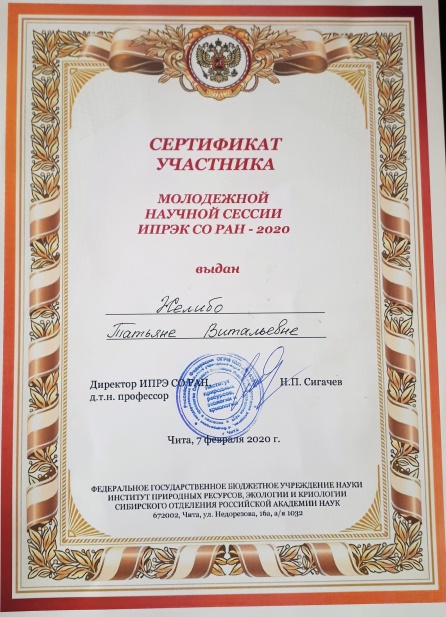 1.Pomazkova N.V., Zhelibo T.V. Compensatory transplantation (Rhododendron aureum Georgi) as an element of conservation (restoration) of ecosystems of the north. /IOP Conference Series // Earth and Environmental Science, Volume 629, Environmental transformation and sustainable development in Asian region 8-10 September 2020, Irkutsk, Russian Federation.  DOI: 10.1134/S00014338201205182.Родионова Н.В., Вахнина И.Л., Желибо Т.В. Оценка динамики послепожарного состояния растительности на территории Ивано-Арахлейского природного парка (Забайкальский край) по радарным и оптическим данным спутников Sentinel 1/2. / Всероссийские открытые Армандовские чтения // Современные проблемы дистанционного зондирования, радиолокации, распространения и дифракции волн. материалы Всероссийской открытой научной конференции. Научный совет ОФН РАН по распространению радиоволн; Муромский институт (филиал) ФГБОУ ВО «Владимирский государственный университет имени Александра Григорьевича и Николая Григорьевича Столетовых. Муром, 2020. С. 150-162.3.Родионова Н.В., Вахнина И.Л., Желибо Т.В. Оценка динамики послепожарного состояния растительности на территории Ивано-Арахлейского природного парка (Забайкальский край) по радарным и оптическим данным спутников Sentinel 1/2 / Информационные технологии и нанотехнологии (ИТНТ-2020) // Сборник трудов по материалам VI Международной конференции и молодежной школы. В 4-х томах. Под редакцией В.В. Мясникова. 2020. С. 251-259._EID: 2-s2.0-850908588774.Родионова Н.В., Вахнина И.Л., Желибо Т.В. Оценка динамики послепожарного состояния растительности на территории Ивано-Арахлейского природного парка (Забайкальский край) по радарным и оптическим данным спутников Sentinel 1/2 // Исследование Земли из космоса. 2020. № 3. С. 14-25. DOI: 10.31857/S0205961420030045	Статья переведена Rodionova, N.V., Vakhnina, I.L., Zhelibo, T.V Determining the Post-Fire State of Vegetation on the Territory of Ivano–Arakhley Nature Park (Zabaikal’sky Krai) Using Radar Sentinel 1 and Optical Sentinel 2 DataIzvestiya - Atmospheric and Ocean Physics, 2020, 56(12), стр. 1482–1491. DOI:10.1134/S0001433820120518 5.Желибо Т.В., Банщикова Е.А., Вахнина И.Л. Оценка формирования растительного покрова рекультивированных территорий золошлакоотваловых отходов Читинской ТЭЦ-1 // Научный журнал Российского НИИ проблем мелиорации. 2020. № 3 (39). С. 106-122. DOI: 10.31774/2222-1816-2020-3-106-1226.Банщикова Е.А., Вахнина И.Л., Желибо Т.В. Saposhnikovia divaricata (TURCZ.) Schischkin в степях юго-восточного Забайкалья // Проблемы ботаники Южной Сибири и Монголии. 2020. № 19-1. С. 87-92. DOI: 10.14258/pbssm.20200187.Банщикова Е. А., Желибо Т. В., Миронов А. В., Вахнина И. Л., Макаров В. П., Горбунов И. В. Опыт создания защитных лесонасаждений в районе золошлакоотвала Читинской ТЭЦ-1 / Записки Забайкальского отделения Русского географического общества = Notes of the Transbaikal Branch of the Russian Geographical Society // Забайкальский государственный университет ; ответственный редактор А. В. Константинов. Чита: ЗабГУ. 2019. Выпуск 136. 247 с. С. 126-135.8.Банщикова Е.А., Т.В. Желибо, И.Л. Вахнина, Л.Н. Пак Технология создания защитных лесонасаждений в районе золошлакоотвала Читинской ТЭЦ-1 / Кулагинские чтения: техника технология производственных процессов // Материалы XIX Международной научно-практической конференции. Чита: ЗабГУ. 2019. Ч. 3. С. 7-11.9.В.П. Макаров, О.Ф. Малых, И.В. Горбунов, Л.Н. Пак, Ю.В. Зима, Е.А. Банщикова, Т.В. Желибо Влияние пожаров на флористическое разнообразие сосновых лесов Восточного Забайкалья // Известия высших учебных заведений. Лесной журнал. 2019. № 1 (367). С. 77-86. DOI: 10.17238/issn0536-1036.2019.1.77Та же самая статья переведена :Makarov V.P., Malykh OF.F., Gorbunov I.V., Pak L.N., Zima Yu.V., Banschikova E.A., Zhelibo T.V. The influence of fires on the floristic diversity of the pine forests of Eastern Transbaikalia // News of higher educational institutions. Forest Journal. 2019. № 1 (367). p. 77-86. (DOI: 10.17238 / issn0536-1036.2019.1.77).10. Макаров В.П., Неслухов А.Д., Пак Л.Н., Желибо Т.В., Банщикова Е.А. Флористический состав кедровых лесов национального парка «Чикой в бассейне р. Аца. // Лесное хозяйство. 2016. № 2. С. 79.11.Макаров В.П., Малых О.Ф., Горбунов И.В., Пак Л.Н., Желибо Т.В., Банщикова Е.А. Состояние и естественное возобновление сосновых лесов после пожаров в пригородной зоне г. Читы // Успехи современного естествознания. 2016. № 10. С. 79-83.12.Горбунов И.В., Зима Ю.В., Банщикова Е.А., Желибо Т.В., Пак Л.Н. Динамика состояния лиственничных лесов Забайкалья // Успехи современного естествознания. 2016. № 11-2. С. 286-29013.Макаров В.П., Неслухов А.Д., Пак Л.Н., Желибо Т.В., Банщикова Е.А. Флористический состав кедровых лесов Национального парка «Чикой в бассейне р. Аца // Вестник Бурятской государственной сельскохозяйственной академии им. В.Р. Филиппова. 2016. № 2 (43). С. 79-85.14.Макаров В.П., Неслухов А.Д., Пак Л.Н., Желибо Т.В., Банщикова Е.А. Флора травянистых растительных сообществ Национального парка «Чикой в бассейне р. Аца / Проблемы ботаники южной Сибири и Монголии // Сборник научных статей по материалам XV международной научно-практической конференции (г. Барнаул, 23-26 мая 2016 г.), г. Барнаул: Концепт. 2016. С. 355-359.15.Макаров В.П., Помазкова Н.В., Желибо Т.В. Новые местонахождения Calypso bulbosa (L.) Оakes и Epipogium aphyllum (F. W. Schmidt) SW. в Забайкальском крае // Ученые записки Забайкальского государственного гуманитарно-педагогического университета им. Н.Г. Чернышевского. 2012. № 1 (42). С. 18-24.  16.Бобринёв В.П., Пак Л.Н., Желибо Т.В. Лесомелиорация пастбищ в приграничных районах России, Монголии, Китая // Природоохранное сотрудничество: Россия, Монголия, Китай. 2011. № 2. С. 15-1917..Макаров В.П., Малых О.Ф., Захаров А.А., Желибо Т.В Полиморфизм лиственницы в бассейне р. Хилок (Восточное Забайкалье) // Вестник КрасГАУ. 2010. № 7 (46). С. 71-77.  